Lampiran 6Dokumentasi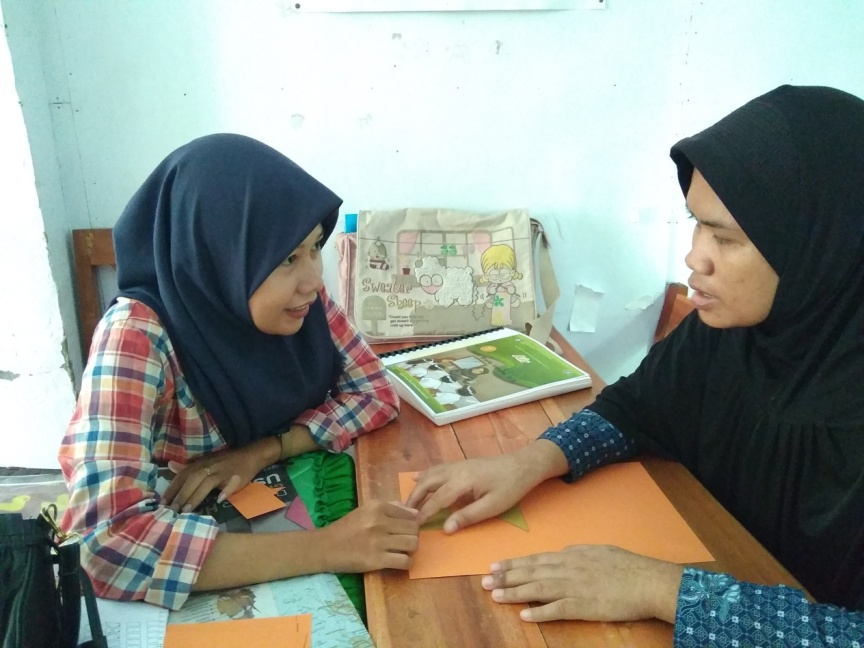 Tes sebelum pemberian perlakuan pada pembelajaran matematika Pemahaman bentuk bangun datar pada murid tunanetra kelas dasar III di SLB-A YAPTI Makassar.(Baseline 1 (A1))\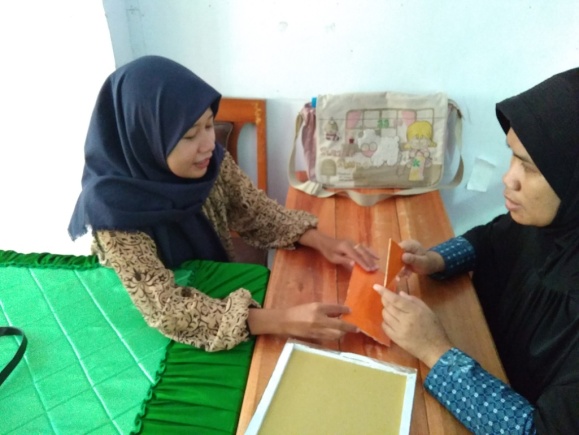 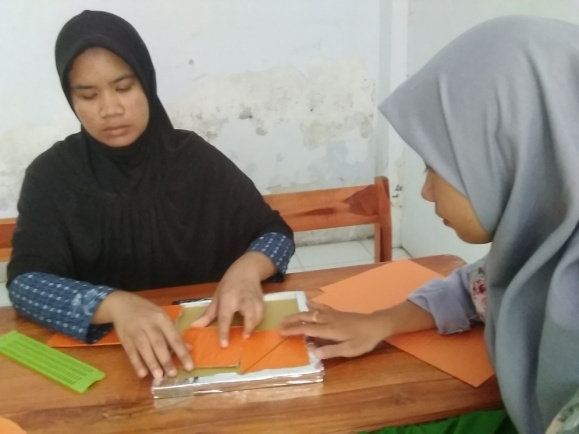 Tes Pemahaman bentuk bangun datar dengan memberikan perlakuan (Intervensi) pada murid tunanetra kelas dasar III di SLB-A YAPTI Makassar.(Intervensi (B))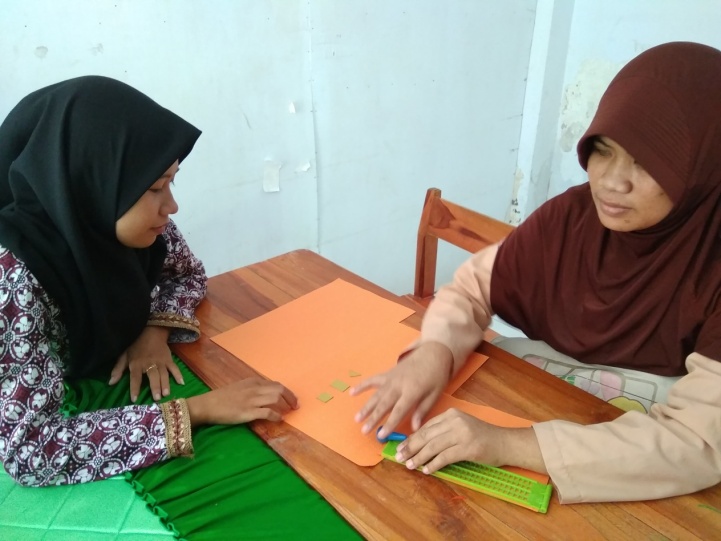 Tes Pemahaman bentuk bangun datar tanpa  perlakuan setelah diberikan intervensi pada murid tunanetra kelas dasar III di SLB-A YAPTI Makassar.(Baseline 2 (A2))